РЕЗУЛЬТАТЫ НЕЗАВИСИМОЙ ОЦЕНКИ КАЧЕСТВА УСЛОВИЙ ОСУЩЕСТВЛЕНИЯ ОБРАЗОВАТЕЛЬНОЙ ДЕЯТЕЛЬНОСТИ 2018 ГОД (РЕГИОНАЛЬНЫЙ УРОВЕНЬ)Муниципальное автономное дошкольное образовательное учреждение «Детский сад общеразвивающего вида «Гусельки»Общий рейтинг организацииКритерииПоказатели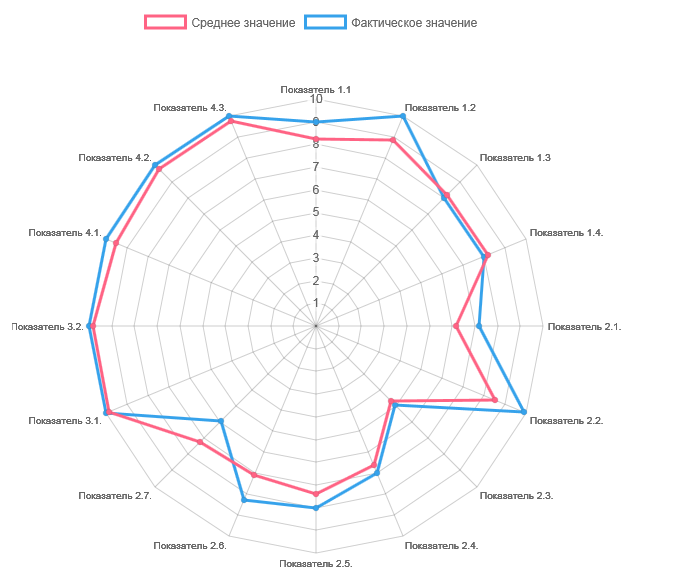 Рекомендации136.16 из 160 максимально возможных. Согласно интерпретации сайта bus.gov.ru, значение «отлично» (129-160 баллов) ; - Организацию характеризуют хорошие условия, необходимые для охраны и укрепления здоровья, организации питания обучающихся - Следует отметить полное размещение актуальной информации о педагогических работниках организации. - При совершенствовании реализуемой деятельности следует расширить условия по обучению и воспитанию обучающихся с ограниченными возможностями здоровья и инвалидов- Необходимо обеспечить более высокую степень доступности сведений о ходе рассмотрения обращений граждан, поступивших в организацию от получателей образовательных услуг (по телефону, по электронной почте, с помощью электронных сервисов, доступных на официальном сайте организации)- Обращает на себя внимание относительно низкое (ниже среднего) значение индикаторов, характеризующих доступность взаимодействия с получателями образовательных услуг по телефону, по электронной почте, с помощью электронных сервисов, предоставляемых на официальном сайте организации в сети Интернет, в том числе наличие возможности внесения предложений, направленных на улучшение работы организацииМуниципальное автономное дошкольное образовательное учреждение «Детский сад комбинированного вида «Радуга»Общий рейтинг организацииКритерииПоказатели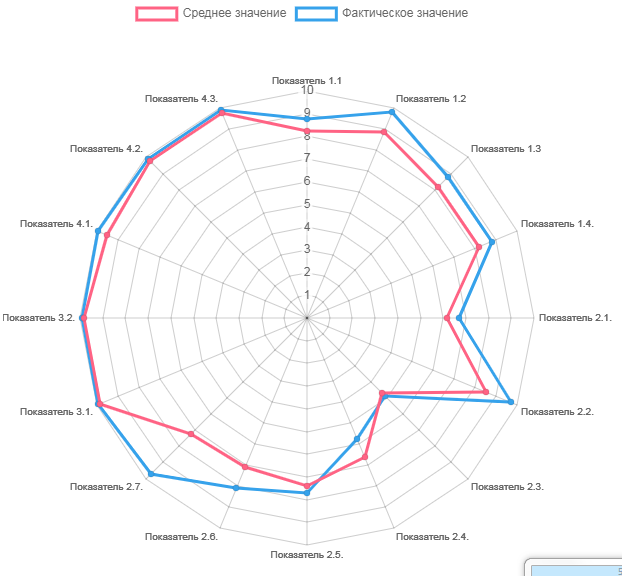 Рекомендации138.43 из 160 максимально возможных. Согласно интерпретации сайта bus.gov.ru, значение «отлично» (129-160 баллов) ;- В организации соблюдаются все условия по обучения и воспитания обучающихся с ограниченными возможностями здоровья и инвалидов- Организацию характеризуют хорошие условия, необходимые для охраны и укрепления здоровья, организации питания обучающихся- При совершенствовании образовательной деятельности следует уделить внимание наличию дополнительных образовательных программМуниципальное автономное дошкольное образовательное учреждение «Детский сад общеразвивающего вида с приоритетным осуществлением деятельности по физическому развитию детей «Снегурочка»Общий рейтинг организацииКритерииПоказатели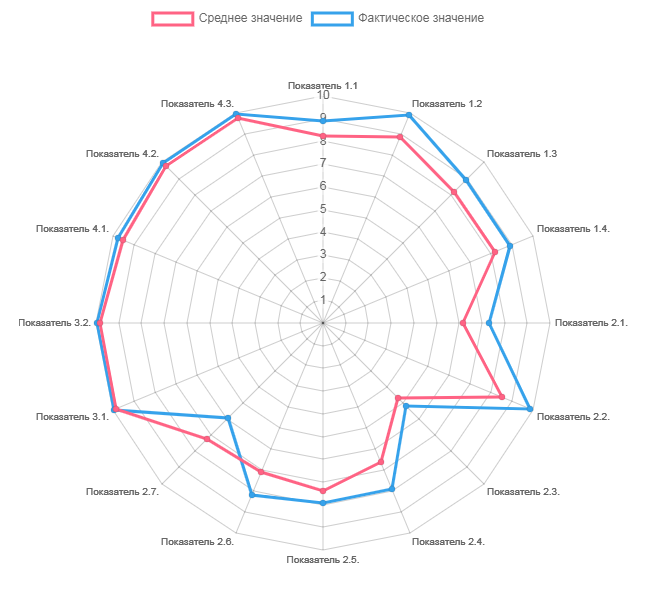 Рекомендации138.58 из 160 максимально возможных. Согласно интерпретации сайта bus.gov.ru, значение «отлично» (129-160 баллов) ;- Организацию характеризуют хорошие условия, необходимые для охраны и укрепления здоровья, организации питания обучающихся- Необходимо особо выделить высокий уровень материально-техническое и информационное обеспечение организации- При совершенствовании реализуемой деятельности следует расширить условия по обучению и воспитанию обучающихся с ограниченными возможностями здоровья и инвалидовМуниципальное образование:Югорск г.Сайт организации, по которому проходил мониторинг:http://86guselki.edusite.ru/Год2018Балл136.16 из 160Значение«отлично» (129-160 баллов) ОписаниеЗначениеСреднееМаксимумКритерий 1Открытость и доступность информации об организации, осуществляющей образователную деятельность34.9831.0840,00Критерий 2Комфортность условий осуществления образовательной деятельности51.1847.7870,00Критерий 3Доброжелтельность, вежливость и компетентность работников20.0019.720,00Критерий 4Удовлетворенность качеством образовательной деятельности30.0029.1130,00#ЗначениеСреднееМаксимумОписаниеПоказатель 1.1 9.008.2510Полнота и актуальность информации об организации и ее деятельности, размещенной на официальном сайте организации в информационно-телекоммуникационной сети "Интернет" (далее - сеть Интернет), в том числе на официальном сайте в сети Интернет www.bus.gov.ru)Показатель 1.2 10.008.8810Наличие на официальном сайте организации в сети Интернет сведений о педагогических работниках организацииПоказатель 1.3 7.998.1810Доступность взаимодействия с получателями образовательных услуг по телефону, по электронной почте, с помощью электронных сервисов, предоставляемых на официальном сайте организации в сети Интернет, в том числе наличие возможности внесения предложений, направленных на улучшение работы организацииПоказатель 1.4 7.998.1810Доступность сведений о ходе рассмотрения обращений граждан, поступивших в организацию от получателей образовательных услуг (по телефону, по электронной почте, с помощью электронных сервисов, доступных на официальном сайте организации)Показатель 2.1. 7.186.1710Материально-техническое и информационное обеспечение организацииПоказатель 2.2. 9.908.5510Наличие необходимых условий для охраны и укрепления здоровья, организации питания обучающихсяПоказатель 2.3. 4.914.6810Условия для индивидуальной работы с обучающимисяПоказатель 2.4. 6.996.6410Наличие дополнительных образовательных программПоказатель 2.5. 8.007.3910Наличие возможности развития творческих способностей и интересов обучающихся, включая их участие в конкурсах и олимпиадах (в том числе во всероссийских и международных), выставках, смотрах, физкультурных мероприятиях, спортивных мероприятиях, в том числе в официальных спортивных соревнованиях, и других массовых мероприятияхПоказатель 2.6. 8.317.1210Наличие возможности оказания психолого-педагогической, медицинской и социальной помощи обучающимсяПоказатель 2.7. 5.897.2310Наличие условий организации обучения и воспитания обучающихся с ограниченными возможностями здоровья и инвалидовПоказатель 3.1. 10.009.8610Доля получателей образовательных услуг, положительно оценивающих доброжелательность и вежливость работников организации от общего числа опрошенных получателей образовательных услугПоказатель 3.2. 10.009.8410Доля получателей образовательных услуг, удовлетворенных компетентностью работников организации, от общего числа опрошенных получателей образовательных услугПоказатель 4.1.10.009.5510Доля получателей образовательных услуг, удовлетворенных материально-техническим обеспечением организации, от общего числа опрошенных получателей образовательных услугПоказатель 4.2. 10.009.7810Доля получателей образовательных услуг, удовлетворенных качеством предоставляемых образовательных услуг, от общего числа опрошенных получателей образовательных услугПоказатель 4.3. 10.009.7810Доля получателей образовательных услуг, которые готовы рекомендовать организацию родственникам и знакомым, от общего числа опрошенных получателей образовательных услугМуниципальное образование:Югорск г.Сайт организации, по которому проходил мониторинг:http://86raduga.edusite.ru/Год2018Балл138.43 из 160Значение«отлично» (129-160 баллов)ОписаниеЗначениеСреднееМаксимумКритерий 1Открытость и доступность информации об организации, осуществляющей образователную деятельность36.1631.0840,00Критерий 2Комфортность условий осуществления образовательной деятельности52.5847.7870,00Критерий 3Доброжелтельность, вежливость и компетентность работников19.8719.720,00Критерий 4Удовлетворенность качеством образовательной деятельности29.8229.1130,00#ЗначениеСреднееМаксимумОписаниеПоказатель 1.18.768.2510Полнота и актуальность информации об организации и ее деятельности, размещенной на официальном сайте организации в информационно-телекоммуникационной сети "Интернет" (далее - сеть Интернет), в том числе на официальном сайте в сети Интернет www.bus.gov.ru)Показатель 1.29.808.8810Наличие на официальном сайте организации в сети Интернет сведений о педагогических работниках организацииПоказатель 1.38.808.1810Доступность взаимодействия с получателями образовательных услуг по телефону, по электронной почте, с помощью электронных сервисов, предоставляемых на официальном сайте организации в сети Интернет, в том числе наличие возможности внесения предложений, направленных на улучшение работы организацииПоказатель 1.48.808.1810Доступность сведений о ходе рассмотрения обращений граждан, поступивших в организацию от получателей образовательных услуг (по телефону, по электронной почте, с помощью электронных сервисов, доступных на официальном сайте организации)Показатель 2.1.6.706.1710Материально-техническое и информационное обеспечение организацииПоказатель 2.2.9.728.5510Наличие необходимых условий для охраны и укрепления здоровья, организации питания обучающихсяПоказатель 2.3.4.864.6810Условия для индивидуальной работы с обучающимисяПоказатель 2.4.5.766.6410Наличие дополнительных образовательных программПоказатель 2.5.7.717.3910Наличие возможности развития творческих способностей и интересов обучающихся, включая их участие в конкурсах и олимпиадах (в том числе во всероссийских и международных), выставках, смотрах, физкультурных мероприятиях, спортивных мероприятиях, в том числе в официальных спортивных соревнованиях, и других массовых мероприятияхПоказатель 2.6.8.127.1210Наличие возможности оказания психолого-педагогической, медицинской и социальной помощи обучающимсяПоказатель 2.7.9.717.2310Наличие условий организации обучения и воспитания обучающихся с ограниченными возможностями здоровья и инвалидовПоказатель 3.1.9.959.8610Доля получателей образовательных услуг, положительно оценивающих доброжелательность и вежливость работников организации от общего числа опрошенных получателей образовательных услугПоказатель 3.2.9.929.8410Доля получателей образовательных услуг, удовлетворенных компетентностью работников организации, от общего числа опрошенных получателей образовательных услугПоказатель 4.1.9.979.5510Доля получателей образовательных услуг, удовлетворенных материально-техническим обеспечением организации, от общего числа опрошенных получателей образовательных услугПоказатель 4.2.9.939.7810Доля получателей образовательных услуг, удовлетворенных качеством предоставляемых образовательных услуг, от общего числа опрошенных получателей образовательных услугПоказатель 4.3.9.929.7810Доля получателей образовательных услуг, которые готовы рекомендовать организацию родственникам и знакомым, от общего числа опрошенных получателей образовательных услугМуниципальное образование:Югорск г.Сайт организации, по которому проходил мониторинг:http://86snegurochka.edusite.ru/Год2018Балл138.58 из 160Значение«отлично» (129-160 баллов)ОписаниеЗначениеСреднееМаксимумКритерий 1Открытость и доступность информации об организации, осуществляющей образователную деятельность36.6231.0840,00Критерий 2Комфортность условий осуществления образовательной деятельности52.3147.7870,00Критерий 3Доброжелтельность, вежливость и компетентность работников19.9419.720,00Критерий 4Удовлетворенность качеством образовательной деятельности29.7129.1130,00#ЗначениеСреднееМаксимумОписаниеПоказатель 1.18.918.2510Полнота и актуальность информации об организации и ее деятельности, размещенной на официальном сайте организации в информационно-телекоммуникационной сети "Интернет" (далее - сеть Интернет), в том числе на официальном сайте в сети Интернет www.bus.gov.ru)Показатель 1.29.908.8810Наличие на официальном сайте организации в сети Интернет сведений о педагогических работниках организацииПоказатель 1.38.908.1810Доступность взаимодействия с получателями образовательных услуг по телефону, по электронной почте, с помощью электронных сервисов, предоставляемых на официальном сайте организации в сети Интернет, в том числе наличие возможности внесения предложений, направленных на улучшение работы организацииПоказатель 1.48.918.1810Доступность сведений о ходе рассмотрения обращений граждан, поступивших в организацию от получателей образовательных услуг (по телефону, по электронной почте, с помощью электронных сервисов, доступных на официальном сайте организации)Показатель 2.1.7.316.1710Материально-техническое и информационное обеспечение организацииПоказатель 2.2.9.888.5510Наличие необходимых условий для охраны и укрепления здоровья, организации питания обучающихсяПоказатель 2.3.5.204.6810Условия для индивидуальной работы с обучающимисяПоказатель 2.4.7.906.6410Наличие дополнительных образовательных программПоказатель 2.5.7.917.3910Наличие возможности развития творческих способностей и интересов обучающихся, включая их участие в конкурсах и олимпиадах (в том числе во всероссийских и международных), выставках, смотрах, физкультурных мероприятиях, спортивных мероприятиях, в том числе в официальных спортивных соревнованиях, и других массовых мероприятияхПоказатель 2.6.8.217.1210Наличие возможности оказания психолого-педагогической, медицинской и социальной помощи обучающимсяПоказатель 2.7.5.907.2310Наличие условий организации обучения и воспитания обучающихся с ограниченными возможностями здоровья и инвалидовПоказатель 3.1.9.979.8610Доля получателей образовательных услуг, положительно оценивающих доброжелательность и вежливость работников организации от общего числа опрошенных получателей образовательных услугПоказатель 3.2.9.979.8410Доля получателей образовательных услуг, удовлетворенных компетентностью работников организации, от общего числа опрошенных получателей образовательных услугПоказатель 4.1.9.779.5510Доля получателей образовательных услуг, удовлетворенных материально-техническим обеспечением организации, от общего числа опрошенных получателей образовательных услугПоказатель 4.2.9.979.7810Доля получателей образовательных услуг, удовлетворенных качеством предоставляемых образовательных услуг, от общего числа опрошенных получателей образовательных услугПоказатель 4.3.9.979.7810Доля получателей образовательных услуг, которые готовы рекомендовать организацию родственникам и знакомым, от общего числа опрошенных получателей образовательных услуг